MUNICIPIO DE EL GRULLO, JALISCO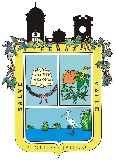 TESORERIA MUNICIPALRELACION DE INGRESOSFECHACONCEPTO DEL INGRESOIMPORTEMAYO 2019IMPUESTOS           525,916.18 MAYO 2019CUOTAS Y APORTACIONES DE SEGURIDAD SOCIAL0.00MAYO 2019CONTRIBUCIONES DE MEJORAS0.00MAYO 2019DERECHOS           565,043.17 MAYO 2019PRODUCTOS           163,343.80 MAYO 2019APROVECHAMIENTOS           134,143.43 MAYO 2019INGRESO POR VENTA DE BIENES Y SERVICIOS0.00MAYO 2019PARTICIPACIONES Y APORTACIONES        5,415,445.88 MAYO 2019TRANSFERENCIAS, ASIGNACIONES, SUBSUDIOS Y OTRAS AYUDAS0.00MAYO 2019OTROS INGRESOS Y BENEFICIOS0.00MAYO 2019INGRESOS DERIVADOS DE FINANCIAMIENTO0.00MAYO 2019MAYO 2019TOTALES    6,803,892.46 MAYO 2019MAYO 2019INGRESOS PROPIOS    1,388,446.58 